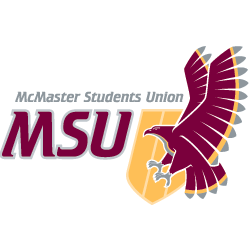 JOB DESCRIPTIONHourly StaffPosition Title:Campus Events TechnicianTerm of Office:May 1 – April 30Supervisor:Director of Campus Events through the Campus Events Technical CoordinatorRemuneration:Grade AHours of Work:VariableGeneral Scope of DutiesWork with the technical crew for all aspects of the ‘day of show’ production for live events. Assist with any requirements for audio/visual productions, including set up, operation, and removal of all production related aspects within the scope of responsibility laid out for each show. Assist the Senior Technicians with troubleshooting technical issues that may occur during an event or performance, and identify equipment found to be defective. Take part in active training towards the position of Senior Technician. General shop and office labour.  Major Duties and ResponsibilitiesMajor Duties and ResponsibilitiesMajor Duties and ResponsibilitiesCategoryPercentSpecificsLabour Function40%Ensure that all equipment (production and artist) is loaded into the venue and loaded out following the eventLoad/transport audio/visual gear for corporate events as neededAssist with change over for concertsTechnical Function35%Ensure that production requirements for the event, within one’s field of responsibility have been determined, provided and set up correctly (training provided) Competently operate equipment for the event, as directed by the lead technician on siteEducational Function15%Learn the basics by observing peers as they workOne-on-one training with Senior Technicians and/or the Campus Events Technical CoordinatorOther10%Assist with general office and shop duties including organization and clean up as required.Follow all relevant safety regulationsOther duties as assignedKnowledge, Skills and AbilitiesExcellent communication skills and a cheerful disposition for dealing with staff and clientsAbility to responsibly complete assigned tasks in a responsible and safe mannerMust be able to work independently and as part of a teamAbility to work in a high pressure environment and think clearlySelf-discipline and ability to work alone responsiblyAbility to multi-task and complete tasks as assignedExtremely punctualEffort & ResponsibilityOdd hours of work are common, requiring time commitments early in the morning, late in the evening, and on weekendsResponsible for maintaining a professional image of both the MSU and Campus EventsHeavy Lifting required (over 50lbs)Standing for long periods of timeWorking ConditionsPeriods of intense working hours leading up to marquee events such as Welcome Week, Homecoming, and Light up the Night Activities are organized both indoors and outdoors in many differing weather conditionsTypical bar/pub atmosphere which could be smoky and loud (hearing protection recommended)Training and ExperienceOn the job training providedClassroom training providedBasic understanding of electronics, sound, lighting and computers an assetAdditional health and safety training will be providedEquipmentProper safety gearWork gloves recommendedSteel toed shoes / boots required